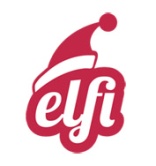 SANTA PIOTR ZIELAWSKI
Rejtana 12
05-126 Nieporęt
NIP: 5361633278
REGON: 147121184mail: poczta@listymikolaja.plOświadczenie o odstąpieniu od umowy zawartej na odległość(formularz ten należy wypełnić i odesłać tylko w przypadku chęci odstąpienia od umowy) Nr zamówienia internetowego/nr faktury: ………………………………………………… Imię i Nazwisko konsumenta …………………………………………………………… Ulica, nr domu/nr mieszkania: …………………………………………………………… Kod pocztowy, miasto: …………………………………………………………… Data zawarcia umowy1/ odbioru2  …………………………………………………………… Zgadzam się na zwrot płatności w związku z odstąpieniem od Umowy sprzedaży za pośrednictwem rachunku bankowego numer: Zgodnie z przysługującym mi prawem informuję o odstąpieniu od Umowy sprzedaży poniższych Produktów w Sklepie Internetowym Elfi - www.elfipocztamikolaja.pl:Oświadczenie o odstąpieniu od Umowy sprzedaży należy wysyłać na poniższy adres:Mail: info@elfipocztamikolaja.pl   lub  SANTA PIOTR ZIELAWSKI Rejtana 12 05-126 Nieporęt……………………………… Data i podpis KonsumentaLp.Nazwa produktuIlość sztukCena